COURSE OUTLINEProgram: LIFELONG EDUCATION I.	Brief Course Description:II.	GOALS AND PURPOSES: (broad direction or purpose of course related to student needs)III.	PERFORMANCE OBJECTIVES: Upon successful completion of this course, student will be able to: 	 IV.	METHOD OF EVALUATION: (Observation, Student Participation, etc.)ObservationStudent ParticipationActivity CompletionAssessmentV.	CONDITIONS FOR REPETITION:VI.	METHOD OF INSTRUCTION: (Lecture, Discussion, Demonstration, etc.)VII.	INSTRUCTIONAL UNITS: (Breakdown of weekly instruction ‐must equal total class hours)Units (or weeks) 	hours	TOTAL HOURS	18	Submitted by: Jim Rodgers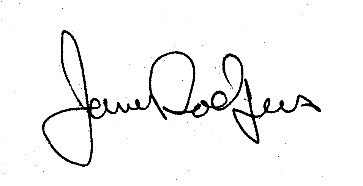 Course Title:   WT 150 Advanced Beginner trainingDate Submitted: Summer, 2017Length in Weeks 6Hours per Week:3SessionInstruction UnitLength of eventWeek 1Course introduction – what do participants want?10Review site safety regulations5Discuss course objectives and selected activities	Hand out student activity packet10Explore Beads & Coves
	Review B&C techniques	Demonstrative finger rotation technique	Set up B&C activity15Student activity – Beads & cove sticks130Clean up10Week 2Exploring the use of the skew chisel – Spin TopsDemonstrate the basic skew chisel cuts	Planing cut	“V” cut10Demonstrate a spin top with the skew chisel15Explain student activity	Discuss using both the shallow-fluted gouge and the skew	Discuss the “competition” at the end of the session		Each has three tries for the longest spin time		Only enter one top5Student activity – make tops120Student “competition”20Clean up10Week 3Multi-axis turning – a letter openerDiscuss techniques for turning off center	Turn the “ghost”	Keep speed high	Light cuts with a sharp tool10Demonstrate letter opener	Move ONLY the tailstock point (the blade) as less difficult20Student activity140Clean up10Week 4Christmas ornaments	Three Christmas trees example (see video reference)	Snow man(Other seasonal activities can be inserted to explore beads & coves)20Demonstrate ornament techniques20Student activity130Clean up10Week 5Turning a wooden ball	Objective is to explore several techniques for turning a ball		Free hand – “by eye” (w/wo template)		Turning away the “ghosts by rotation		Laying out the project first10Student activity – free hand turning a ball between centers	Activity followed by discussion of results30Explain and demonstrate turning away ghosts by rotation10Student activity – Turning a ball between centers with rotation50Explanation and demonstration of lay out technique	Demonstrate the octagon method (see handout)10Student activity – sphere octagon method60Clean up10Week 6Student projects160Wrap-up/Evaluation20